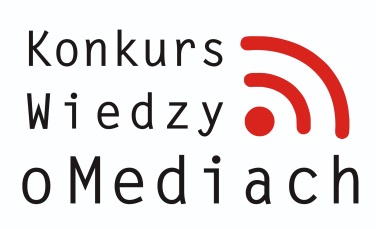 Konkurs Wiedzy o MediachI EdycjaEtap centralnyInstrukcja dla zdającego 								20.03.2015Przed przystąpieniem do udzielania odpowiedzi sprawdź, czy Twój test zawiera 30 (trzydzieści) pytań. Jeśli nie, poinformuj o tym Członka Komisji.Jeśli masz jakiekolwiek wątpliwości lub chciał/a/byś zadać pytanie, podnieś rękę i czekaj na podejście Członka Komisji.Udzielanie odpowiedzi na pytania polega na wypełnieniu testu oraz na naciśnięciu właściwego przycisku na pilocie w określonym czasie.Wypełniając test, wpisuj odpowiedzi pod pytaniami w miejscach zaznaczonych kropkami lub zaznacz kółkiem (obwódką) tylko literę bądź cyfrę przy właściwej, co najmniej jednej
z podanych, odpowiedzi. Za każdą prawidłową odpowiedź w ramach zadania przyznaje się 1 pkt. Przy każdym zadaniu podana jest liczba możliwych do zdobycia punktów, jeśli wybierzesz więcej rozwiązań (zakreślisz więcej odpowiedzi), otrzymasz 0 punktów.Po zakończeniu wypełniania testu przenieś odpowiedzi do arkusza odpowiedzi z wykorzystaniem pilota. Zrób to uważnie, ponieważ o liczbie zdobytych przez Ciebie punktów z testu decydować będą odpowiedzi zaznaczone w elektronicznym arkuszu.Udzielając odpowiedzi na pytania, weź pod uwagę stan na dzień 1 marca 2015 r.Partnerzy i Patroni Konkursu: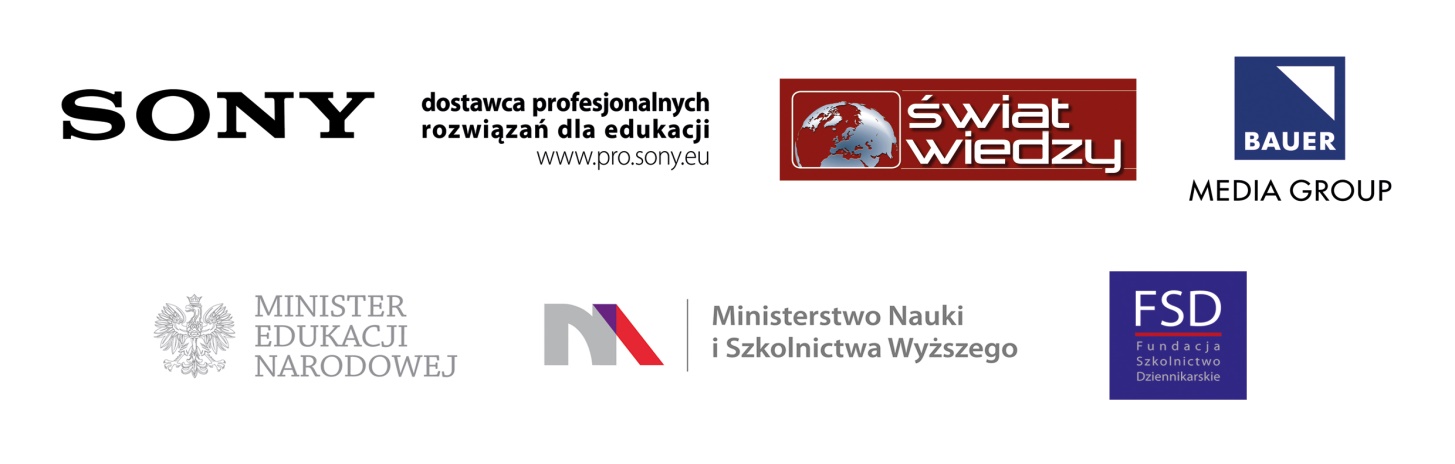 Umiejętność wykrywania nowych faktów oraz znajdowania związków między faktami, zwłaszcza z wykorzystaniem hipotez; na podstawie istniejącej wiedzy stawia się hipotezy, które podlegają sprawdzeniu – tohipotetycznośćheurystykafaktografiaprotetyka				… /1Wypowiadanie takich sądów, które są jednoznacznie prawdziwe lub przynajmniej sprawiają wrażenie prawdziwych, stanowiąc proste stwierdzenia lub zaprzeczenia – toasertorycznośćasertywnośćasercyjnośćaprioryczność												... /1Proszę zaznaczyć prawidłowe odpowiedzi. Z punktu widzenia stylistyki do stylów funkcjonalnych zalicza się między innymistyl biblijnystyl epickistyl naukowystyl urzędowo-kancelaryjny										… /2Proszę zaznaczyć prawidłową odpowiedź. Wyrażenie składające się z podrzędnych gramatycznie wyrazów znaczących to samo lub prawie to samo, np. wzajemna współpraca, dobry walor, akwen wodny toneosemantyzmparafrazapleonazmuniwerbizacja												… /1Rozwlekanie przekazu informacyjnego w celu zapewnienia mu wysokiego stopnia prekorektywności,
tj. uniknięcia szumu informacyjnego tomanipulacjaklaryzacjaprorektyzacjaredundancja												… /1Proszę zaznaczyć prawidłową odpowiedź. Najstarszy ośrodek badania opinii publicznej w Polsce, który powstał w 1958 roku, toGfk PoloniaCentrum Badania Opinii SpołecznejOśrodek Badania Opinii PublicznejPracownia Badań Społecznych										… /1W którym przykładzie przyporządkowanie agencji prasowej do państwa jest niewłaściwe?1) AFP – Francja 2) ANSA – Hiszpania 3) AP – USA 4) TASS – Rosjaa) w 1b) w 2c) w 3d) w 4													.../1Agencja Reutera ma siedzibę wWielkiej BrytaniiNiemczechWłoszechHolandii 												.../1Proszę zaznaczyć prawidłowe odpowiedzi. Do mediów telematycznych zalicza się:film kinowygrę komputerowąksiążkę multimedialnąmagnetofon												.../2Proszę zaznaczyć prawidłowe odpowiedzi. Do mediów telematycznych nie zalicza się:sieci WWWtabloidutelegazetyulotki													…/2Nazwa dziennikarstwa, w którym dziennikarz jest usługodawcą zorientowanym na swoich klientów, jego celem jest zaspokojenie komunikacyjnych potrzeb odbiorców to dziennikarstwo literackiedziennikarstwo marketingowedziennikarstwo precyzyjne dziennikarstwo śledcze 											…/1Dziennikarstwo literackie to takie dziennikarstwo, w którym:dziennikarz jest zaangażowanym uczestnikiem wydarzeń, świadomie łączy informację z komentarzem.dziennikarz jest usługodawcą zorientowanym na swoich klientów, jego celem jest zaspokojenie komunikacyjnych potrzeb odbiorców.dziennikarz nie ogranicza się do zbierania faktów, ale poszukuje związków i zależności oraz dokonuje ocen i wskazuje znaczenie. dziennikarz kładzie nacisk na walory estetyczne utworu, na jego styl i formę, informację
o wydarzeniach łączy z komentarzem, niekiedy wprowadza elementy fikcji.														…/1Zaznacz te programy, przy których nazwach błędnie jest podane nazwisko prowadzącego.7 Dzień Tygodnia – Monika OlejnikStrefa rokendrola wolna od angola – Tomasz OlbratowskiWstawaj, szkoda dnia – Michał OwczarekUważam ZET – Michał Korościel	Salon polityczny Trójki – Beata Michnikiewicz							 	… /2Zaznacz te tytuły czasopism, przy których błędnie jest podany ich obecny wydawca.„Bravo” – Bauer Media Group„Gazeta Wyborcza” – Agora S.A.„Fakt” – Axel Springer	„Rzeczpospolita” – Bonnier Business Polska „Puls Biznesu” – Presspublica										… /2Proszę zaznaczyć prawidłową odpowiedź. Rotograwiura to inaczejtypografiajedna z metod druku wypukłegojedna z metod druku wklęsłegojedna z metod druku płaskiegooffset												… /1Proszę zaznaczyć prawidłową odpowiedź. Mierzenie audytoriów telewizyjnych metodą peoplemeters to przykład przepływu informacji według wzoru zwanegoalokucjąkonsultacjąkonwersacjąrejestracją												… /1Proszę zaznaczyć prawidłową odpowiedź. Kafeteria topopularny sposób na prowadzenie PR w lokalnych stacjach radiowychrozmowy focus groups, tj. dyskusje w wybranych grupachsondaż telefoniczny z pytaniami otwartymi dotyczącymi oceny kulinarnego działu tematycznego gazetylista możliwych odpowiedzi na pytanie zamknięte lub półotwarte w ankiecie	… /1Które z wymienionych zdarzeń było chronologicznie pierwsze, najwcześniejsze?wynalezienie mikroprocesorapowstanie telefonu komórkowegowynalezienie światłowodu										… /1Proszę zaznaczyć prawidłową odpowiedź. Pierwsza ogólnopolska stacja radiowa, która rozpoczęła transmisję swoich programów na żywo w Internecie toProgram Pierwszy Polskiego RadiaProgram Drugi Polskiego RadiaProgram Trzeci Polskiego RadiaProgram Czwarty Polskiego Radia									… /1Proszę zaznaczyć prawidłową odpowiedź. Przeciwieństwem mediocentrycznego spojrzenia badawczego
w nauce o komunikowaniu masowym jest spojrzenieegocentrycznedyfuzjonistycznepragmatycznesocjocentryczne											… /1Proszę zaznaczyć prawidłową odpowiedź. Największe wydawnictwo prasowe w Polsce po II wojnie światowej to – założone w 1944 roku w Lublinie z inicjatywy Jerzego Borejszy – wydawnictwo„Prasa”„Czytelnik”„Wiedza”												… /1Proszę zaznaczyć te nazwy z punktów a)-d), które odpowiadają wynalazkom opisanym w punktach 1 i 2Wynaleziona przez Lee de Forest’a trójelektrodowa lampa próżniowa służąca do wzmocnienia transmitowanego dźwięku.Urządzenie opatentowane przez polskiego wynalazcę Jana Szczepanika służące do przesyłania obrazów na odległość.elektroskoptelektroskopaudionlinotyp													… /2Proszę zaznaczyć prawidłową odpowiedź. Według Dennisa McQuail'a najniższym poziomem w piramidzie obrazującej szczeble komunikowania jestkomunikowanie grupowekomunikowanie instytucjonalnekomunikowanie interpersonalnekomunikowanie intrapersonalnekomunikowanie masowe 										… /1Proszę zaznaczyć prawidłową odpowiedź. Najwięcej cech typowych dla felietonu posiada felietonasocjacyjnydyskursywnyudramatyzowanyfabularny 												… /1Proszę zaznaczyć prawidłową odpowiedź. W Polsce cenzurę zniesiono na podstawie Ustawy o uchyleniu ustawy o kontroli publikacji i widowisk, zniesieniu organów tej kontroli oraz o zmianie ustawy – Prawo prasowe, w roku1980198919901991												… /1Proszę zaznaczyć prawidłową odpowiedź Krajowa Rada Radiofonii i Telewizji składa się z 5 członków, którzy są powoływani w liczbie2 przez Sejm, 1 przez Senat, 2 przez Prezydenta2 przez Sejm, 2 przez Senat, 1 przez Prezydenta3 przez Sejm, 2 przez Senat2 przez Sejm, 3 przez Senat1 przez Sejm, 1 przez Senat, 3 przez Prezydenta								… /1Proszę zaznaczyć prawidłową odpowiedź. Polskie Radio otrzymało status nadawcy publicznego na mocyKonstytucji Rzeczypospolitej PolskiejUstawy o uchyleniu ustawy o kontroli publikacji i widowiskUstawy o radiofonii i telewizjiUstawy o mediach publicznych										… /1Proszę zaznaczyć prawidłową odpowiedź. Najmniejszy gatunek informacyjny, który powiadamia
o pojedynczym fakcie, wydarzeniu i odpowiada tylko na pytania: kto?, co?, gdzie? toinfografiarelacjawzmiankasprawozdanienotatka													… /1Proszę zaznaczyć prawidłową odpowiedź. Członkowie Krajowej Rady Radiofonii i Telewizji powoływani są na okres2 lat4 lat5 lat6 lat													… /1Proszę zaznaczyć, czy poniższe zdanie jest prawdziwe czy fałszywe.Konstytucja RP dopuszcza koncesjonowanie takich mediów elektronicznych jak radio i telewizja.prawdziwefałszywe												… /1Łączna ilość punktów ..................... / 36Podpisy Członków KomisjiPrzewodniczący Komisji ............................................Członek Komisji              ............................................Członek Komisji              ............................................